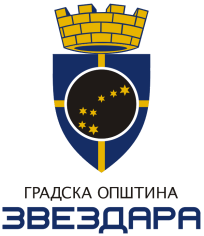 ПРИЈАВНИ ФОРМУЛАР ЗА ПОДНОШЕЊЕ ПРЕДЛОГА ПРОГРАМСКИХ АКТИВНОСТИ У ОКВИРУ СПРОВОЂЕЊА ПРОГРАМА  ОПШТИНСКОГ ТЕЛА ЗА КООРДИНАЦИЈУ БЕЗБЕДНОСТИ САОБРАЋАЈА НА ПУТЕВИМА ГРАДСКЕ ОПШТИНЕ ЗВЕЗДАРАза удружења грађана и друге непрофитне организацијеI ОПШТЕ ИНФОРМАЦИЈЕ О УДРУЖЕЊУ/ОРГАНИЗАЦИЈИ :II Предлог програма 1. Организовање предавања за предшколце на тему Предшколци пешаци2. Интерактивна предавања за родитеље "Родитељ-модел понашања деце у саобраћају"    Израда брошуре "Родитељ-модел понашања деце у саобраћају"3. Организовање предавања и квиза ''Шта знаш о саобраћају'' за ученике 3. разреда основне школе4. Организовање конкурса за најбољу презентацију и/или кратак филм из области безбедност у саобраћају.5. Заједничке радионице за ученике и родитеље "Алкохол и понашање у саобраћају"6. Интерактивно предавање "Како се понаша учесник у саобраћајној несрећи - као возач, сувозач, очевидац и онај који указује прву помоћ“7. Организација предавања Безбедна вожња мотоцикала и узрада плаката ''Безбедна вожња мотоцикала''8. Утицај психоактивних супстанци на безбедност у саобраћају – обука за наставнике и ученике за реализацију радионица уз коришћење наочара које симулирају алкохолисаност, умор и дејство наркотика.9. Реализација трибине Безбедност старијих лица у саобраћају10. Организовање стручног усавршавања чланова Савета ГО Звездара за безбедност саобраћаја на путевима и директора предшколске установе, основних и средњих школаЈа, доле потписана/и, одговорна/ан за пројекат испред удружења/организације подносиоца пријаве, потврђујем:да су тачне све информације и подаци  који су изнети у овој пријави;да подносилац пријаве поседује професионалну способност и потребне квалификације неопходне за реализацију пројекта;свестан/на сам да двоструко финансирање пројекта или истих пројектних активности није дозвољено и изјављујем да ћу наручиоца обавестити о свим додатним финансирањима од стране било ког донатора.Пун назив организације:Седиште и адреса:Број телефона:Факс:Е-mail:Интернет страна (Web страна):Број жиро рачуна, назив и адреса банке:Порески идентификациони број (ПИБ) и матични број  :ПИБ: МАТИЧНИ БРОЈ: Особа за контакт:Мобилни тел:Правни статус носиоца програма Година оснивањаИме, презиме и функција лица овлашћеног за заступањеПројектни задатак:На територији ГО Звездара предшколски програм похађа око 1400 деце распоређених у 21 вртић, у око 50 вртићких група. Неопходно је осмислити и организовати 21 предавање на 21 различитој локацији (вртићу) у периоду март – мај 2016. године, са циљем развијања саобраћајне културе код предшколаца. Градска општина Звездара ће у договору са управом ПУ «Звездара» и реализатором активности утврдити распоред предавања.Наведите да ли сте имали искуства у реализацији сличних активности. Ако јесте, напишите када сте их реализовали и где (довољно је навести два примера). Опишите активности које планирате да спроведете у оквиру наведеног пројектног задатка. Неопходно је доставити сценарио предавања и биографије предавача.БУЏЕТЗа сваку активност/задатак наведите колико би коштало извођење и наведите за шта би се тачно новац користио. Буџет износи тачно колико је програмом предвиђено.БУЏЕТЗа сваку активност/задатак наведите колико би коштало извођење и наведите за шта би се тачно новац користио. Буџет износи тачно колико је програмом предвиђено.БУЏЕТЗа сваку активност/задатак наведите колико би коштало извођење и наведите за шта би се тачно новац користио. Буџет износи тачно колико је програмом предвиђено.АКТИВНОСТ/ЗАДАТАКОПИС ТРОШКАИЗНОС1.1.1.2.1.3.Укупно:250.000,00Пројектни задатак: Осмишљавање и реализација  интерактивног предавања  за родитеље ученика првог разреда на тему "Родитељ-модел понашања деце у саобраћају", по 5 - 15 представника по одељењу. Предавања ће се организовати у свакој школи, укупно 13. Број родитеља на предавању 50 – 100.Осмишљавање и израда брошуре у боји, 8 страна А5 формата, у електронској форми и 500 штампаних примерака. Обухваћене теме - родитељ као пешак, возач, сувозач, са посебним освртом на коришћење појаса на задњем седишту аутомобила, коришћење кациге приликом вожње бицикала, мотоцикала, ролера, савети и контрола понашања особа које чувају децу... По 2 брошуре ће бити достављене сваком одељењу од првог до четвртог разреда. Брошура у електронској форми ће се доставити  основним и средњим школама, уз могућност постављања на сајту школа и ФБ странама.Градска општина Звездара ће у договору са основним школама и реализатором активности утврдити распоред предавања.  Активности се морају реализовати у периоду од 10. марта до 10. јуна 2016. године.Наведите да ли сте имали искуства у реализацији сличних активности. Ако јесте, напишите када сте их реализовали и где (довољно је навести два примера). Опишите активности које планирате да спроведете у оквиру наведеног пројектног задатка. Неопходно је доставити сценарио предавања, предлог садржаја брошуре и биографије предавача и креатора брошуре.Савет Градске општине Звездара за безбедност саобраћаја на путевима мора дати сагласност на финалну верзију пре штампања брошуре.БУЏЕТЗа сваку активност/задатак наведите колико би коштало извођење и наведите за шта би се тачно новац користио. Буџет износи тачно колико је програмом предвиђено.БУЏЕТЗа сваку активност/задатак наведите колико би коштало извођење и наведите за шта би се тачно новац користио. Буџет износи тачно колико је програмом предвиђено.БУЏЕТЗа сваку активност/задатак наведите колико би коштало извођење и наведите за шта би се тачно новац користио. Буџет износи тачно колико је програмом предвиђено.АКТИВНОСТ/ЗАДАТАКОПИС ТРОШКАИЗНОС1.1.1.2.1.3.Укупно:300.000,00Пројектни задатак:Осмишљавање и организовање предавања за све ученике трећег разреда на тему саобраћајне безбедности ученика, 1-2 предавања по школи, у зависности од величине школе, укупно 13 школа (16 предавања).  Осмишљавање и организовање квиз такмичења на општинском нивоу, у области саобраћајне безбедности за ученике трећег разреда основне школе, заснованог на темама које су реализоване на одржаним предавањима, уз обезбеђивање жирирања и награда за најбоље екипе.Градска општина Звездара ће у сарадњи са основним школама и реализатором активности направити распоред одржавања предавања, дефинисати календар школских и општинског такмичења, обезбедити простор за одржавање полуфиналног и финалног такмичења. Активности се морају реализовати у периоду од 10. марта до 10. јуна 2016. године.Наведите да ли сте имали искуства у реализацији сличних активности. Ако јесте, напишите када сте их реализовали и где (довољно је навести два примера). Опишите активности које планирате да спроведете у оквиру наведеног пројектног задатка. Неопходно је доставити сценарио предавања, биографије предавача и чланова жирија.БУЏЕТЗа сваку активност/задатак наведите колико би коштало извођење и наведите за шта би се тачно новац користио. Буџет износи тачно колико је програмом предвиђено.БУЏЕТЗа сваку активност/задатак наведите колико би коштало извођење и наведите за шта би се тачно новац користио. Буџет износи тачно колико је програмом предвиђено.БУЏЕТЗа сваку активност/задатак наведите колико би коштало извођење и наведите за шта би се тачно новац користио. Буџет износи тачно колико је програмом предвиђено.АКТИВНОСТ/ЗАДАТАКОПИС ТРОШКАИЗНОС1.1.1.2.1.3.Укупно:250.000,00Пројектни задатак:Осмишљавање и организација конкурса за најбољу презентацију и/или кратак филм из области безбедност у саобраћају, осмишљавање и организација једног инфопредавања о конкурсу за наставнике који воде секцију "Шта знаш о саобраћају" и ученике који су чланови секција у великој сали Градске општине Звездара, припрема конкурсног материјала – информације, 13 плаката А3 формата, пружање подршке приликом планирања школских пројеката, организовање представљања школских екипа, односно пројеката, жирирање и додела награда. Наградни фонд у вредности од 150.000,00 динара ће се искористити за унапређење рада најбољих школских секција – набавка видео бима, лаптопа... Активности се морају реализовати у периоду од 10. марта до 10. јуна 2016. године.Наведите да ли сте имали искуства у реализацији сличних активности. Ако јесте, напишите када сте их реализовали и где (довољно је навести два примера). Опишите активности које планирате да спроведете у оквиру наведеног пројектног задатка. Неопходно је доставити сценарио инфопредавања, елементе конкурса, биографије организатора и чланова жирија.БУЏЕТЗа сваку активност/задатак наведите колико би коштало извођење и наведите за шта би се тачно новац користио. Наградни фонд мора да износи најмање 150.000,00 динара. Буџет износи тачно колико је програмом предвиђено.БУЏЕТЗа сваку активност/задатак наведите колико би коштало извођење и наведите за шта би се тачно новац користио. Наградни фонд мора да износи најмање 150.000,00 динара. Буџет износи тачно колико је програмом предвиђено.БУЏЕТЗа сваку активност/задатак наведите колико би коштало извођење и наведите за шта би се тачно новац користио. Наградни фонд мора да износи најмање 150.000,00 динара. Буџет износи тачно колико је програмом предвиђено.АКТИВНОСТ/ЗАДАТАКОПИС ТРОШКАИЗНОС1.1.1.2.1.3.Укупно:300.000,00Пројектни задатак:Осмишљавање и организација 10 радионица за ученике шестог, седмог и осмог разреда и њихових родитеља са циљем освешћивања утицаја алкохола, канабиса и умора на понашање возача и безбедну вожњу. Градска општина Звездара ће обезбедити наочаре које симулирају алкохолисаност 0,4-0,6, 0,6-0,8, 0,8-1,5, 1,5-2,5‰, наочаре које симулирају умор у јутарњим часовима након радно проведене ноћи, као и екстремни умор, наочаре које симулирају умор у каснијем делу дана, након дуге вожње, наочаре које симулирају утицај конзумације канабиса и наочаре које симулирају предозираност наркотицима. Школе ће обавестити родитеље и ученике и организовати групу од 40-50 учесника, обезбедити простор за реализацију радионица. Градска општина Звездара ће у договору са основним школама и реализатором активности утврдити распоред предавања.  Активности се морају реализовати у периоду од 10. марта до 10. јуна 2016. године.Наведите да ли сте имали искуства у реализацији сличних активности. Ако јесте, напишите када сте их реализовали и где (довољно је навести два примера). Опишите активности које планирате да спроведете у оквиру наведеног пројектног задатка. Неопходно је доставити сценарио радионица и биографије предавача.БУЏЕТЗа сваку активност/задатак наведите колико би коштало извођење и наведите за шта би се тачно новац користио. Буџет износи тачно колико је програмом предвиђено.БУЏЕТЗа сваку активност/задатак наведите колико би коштало извођење и наведите за шта би се тачно новац користио. Буџет износи тачно колико је програмом предвиђено.БУЏЕТЗа сваку активност/задатак наведите колико би коштало извођење и наведите за шта би се тачно новац користио. Буџет износи тачно колико је програмом предвиђено.АКТИВНОСТ/ЗАДАТАКОПИС ТРОШКАИЗНОС1.1.1.2.1.3.Укупно:150.000,00Пројектни задатак:Осмишљавање и организовање интерактивне трибине „Како се понаша учесник у саобраћајној несрећи - као возач, сувозач, очевидац и онај који указује прву помоћ“, уз демонстрацију указивања прве помоћи,  у 9 средњих школа (укупно 9 трибина). Трибини присуствује око 50 ученика. Предлогом програма се може предвидети и набавка материјала за прву помоћ. Градска општина Звездара ће у договору са средњим школама и реализатором активности утврдити распоред предавања.  Активности се морају реализовати у периоду од 10. марта до 10. јуна 2016. године.Наведите да ли сте имали искуства у реализацији сличних активности. Ако јесте, напишите када сте их реализовали и где (довољно је навести два примера). Опишите активности које планирате да спроведете у оквиру наведеног пројектног задатка. Неопходно је доставити сценарио радионица и биографије предавача.БУЏЕТЗа сваку активност/задатак наведите колико би коштало извођење и наведите за шта би се тачно новац користио. Буџет износи тачно колико је програмом предвиђено.БУЏЕТЗа сваку активност/задатак наведите колико би коштало извођење и наведите за шта би се тачно новац користио. Буџет износи тачно колико је програмом предвиђено.БУЏЕТЗа сваку активност/задатак наведите колико би коштало извођење и наведите за шта би се тачно новац користио. Буџет износи тачно колико је програмом предвиђено.АКТИВНОСТ/ЗАДАТАКОПИС ТРОШКАИЗНОС1.1.1.2.1.3.Укупно:150.000,00Пројектни задатак:Осмишљавање и организовање предавања у 9 средњих школа на тему „Безбедна вожња мотоцикала“ (9 предавања)Осмишљавање елемената плаката „Безбедна вожња мотоцикала“, припрема за штампу и штампа најмање 50 плаката Б2. Достављање плаката у електронској форми основним и средњим школама, уз дозволу за  постављање на сајтовима школа и ФБ странама. Градска општина Звездара ће у договору са средњим школама и реализатором активности утврдити распоред предавања. Активности се морају реализовати у периоду од 10. марта до 10. јуна 2016. године.Наведите да ли сте имали искуства у реализацији сличних активности. Ако јесте, напишите када сте их реализовали и где. Опишите активности које планирате да спроведете у оквиру наведеног пројектног задатка. Неопходно је доставити сценарио предавања, предлог садржаја плаката и биографије предавача.БУЏЕТЗа сваку активност/задатак наведите колико би коштало извођење и наведите за шта би се тачно новац користио. Буџет износи тачно колико је програмом предвиђено.БУЏЕТЗа сваку активност/задатак наведите колико би коштало извођење и наведите за шта би се тачно новац користио. Буџет износи тачно колико је програмом предвиђено.БУЏЕТЗа сваку активност/задатак наведите колико би коштало извођење и наведите за шта би се тачно новац користио. Буџет износи тачно колико је програмом предвиђено.АКТИВНОСТ/ЗАДАТАКОПИС ТРОШКАИЗНОС1.1.1.2.1.3.Укупно:300.000,00Пројектни задатакОсмишљавање и организација обуке наставника и ученика за реализацију радионица које за циљ имају освешћивање утицаја алкохола, канабиса и умора на понашање возача и безбедну вожњу, уз коришћење наочара које симулирају алкохолисаност, умор и дејство наркотика – укупно 3 истоветне обуке, у трајању од максимум 120 минута. Обука се планира за по 7 представника 3 средње школе (3 обуке – 9 школа, 63 представника). Потребно је креирати писано упутство за реализацију радионица у електронској форми које ће бити достављено учесницима. Градска општина Звездара ће средње школе опремити наочарима које симулирају алкохолисаност 0,4-0,6, 0,6-0,8, 0,8-1,5, 1,5-2,5‰, наочарима које симулирају умор у јутарњим часовима након радно проведене ноћи, као и екстремни умор, које симулирају умор у каснијем делу дана, након дуге вожње, наочаре које симулирају утицај конзумације канабиса и које симулирају предозираност наркотицима. Градска општина Звездара ће у договору са средњим школама и реализатором активности утврдити распоред обука и обезбедити место. Активности се морају реализовати у периоду од 10. марта до 10. јуна 2016. године.Наведите да ли сте имали искуства у реализацији сличних активности. Ако јесте, напишите када сте их реализовали и где. Опишите активности које планирате да спроведете у оквиру наведеног пројектног задатка. Неопходно је доставити сценарио обуке, предлог садржаја упутства и биографије предавача.БУЏЕТЗа сваку активност/задатак наведите колико би коштало извођење и наведите за шта би се тачно новац користио. Буџет износи тачно колико је програмом предвиђено.БУЏЕТЗа сваку активност/задатак наведите колико би коштало извођење и наведите за шта би се тачно новац користио. Буџет износи тачно колико је програмом предвиђено.БУЏЕТЗа сваку активност/задатак наведите колико би коштало извођење и наведите за шта би се тачно новац користио. Буџет износи тачно колико је програмом предвиђено.АКТИВНОСТ/ЗАДАТАКОПИС ТРОШКАИЗНОС1.1.1.2.1.3.Укупно:100.000,00Пројектни задатак:Осмишљавање и организовање трибине на тему „Безбедност старијих лица у саобраћају“. У сарадњи са Волонтерским центром Звездаре, организоваће се сусрет са старијим лицима, анализирати проблеми са којима се суочавају и саветовати како да се безбедно понашају и заштите у саобраћају.Наведите да ли сте имали искуства у реализацији сличних активности. Ако јесте, напишите када сте их реализовали и где. Опишите активности које планирате да спроведете у оквиру наведеног пројектног задатка. Неопходно је доставити сценарио трибине и биографије водитеља.БУЏЕТЗа сваку активност/задатак наведите колико би коштало извођење и наведите за шта би се тачно новац користио. Буџет износи тачно колико је програмом предвиђено.БУЏЕТЗа сваку активност/задатак наведите колико би коштало извођење и наведите за шта би се тачно новац користио. Буџет износи тачно колико је програмом предвиђено.БУЏЕТЗа сваку активност/задатак наведите колико би коштало извођење и наведите за шта би се тачно новац користио. Буџет износи тачно колико је програмом предвиђено.АКТИВНОСТ/ЗАДАТАКОПИС ТРОШКАИЗНОС1.1.1.2.1.3.Укупно:80.000,00Пројектни задатак:Организовање дводневног студијског путовања у Сегедин за 30 особа. Обезбеђивање превоза и 30 полупансиона/пансиона. Градска општина Звездара ће обезбедити сарадњу са школама из Сегедина.БУЏЕТЗа сваку активност/задатак наведите колико би коштало извођење и наведите за шта би се тачно новац користио. Буџет износи тачно колико је програмом предвиђено.БУЏЕТЗа сваку активност/задатак наведите колико би коштало извођење и наведите за шта би се тачно новац користио. Буџет износи тачно колико је програмом предвиђено.БУЏЕТЗа сваку активност/задатак наведите колико би коштало извођење и наведите за шта би се тачно новац користио. Буџет износи тачно колико је програмом предвиђено.АКТИВНОСТ/ЗАДАТАКОПИС ТРОШКАИЗНОС1.1.1.2.1.3.Укупно:250.000,00  ИЗЈАВА ПОДНОСИОЦА ПРИЈАВЕНазив Удржења грађана/организације:Име и презиме овлашћеног лица и његова функција:Датум и место:Потпис и печат: